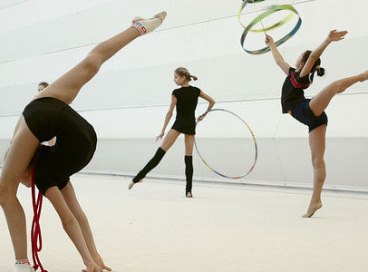 КОМПЛЕКС УПРАЖНЕНИЙ ОФП И СФП 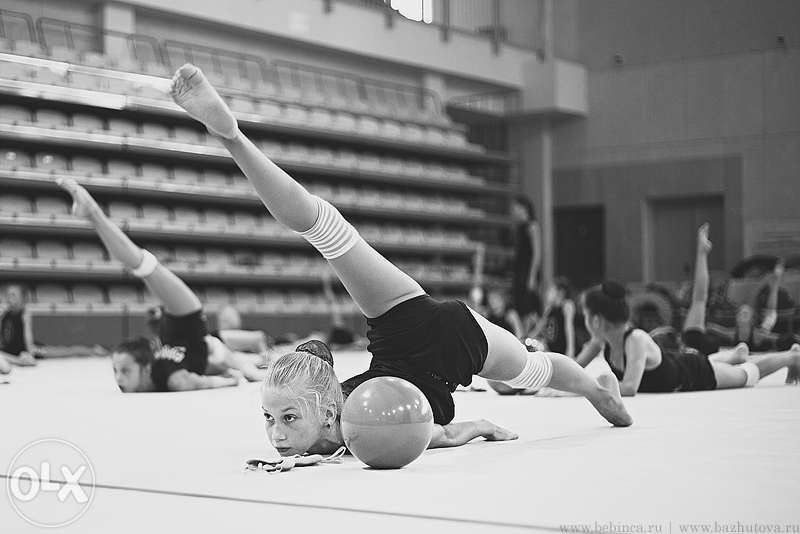 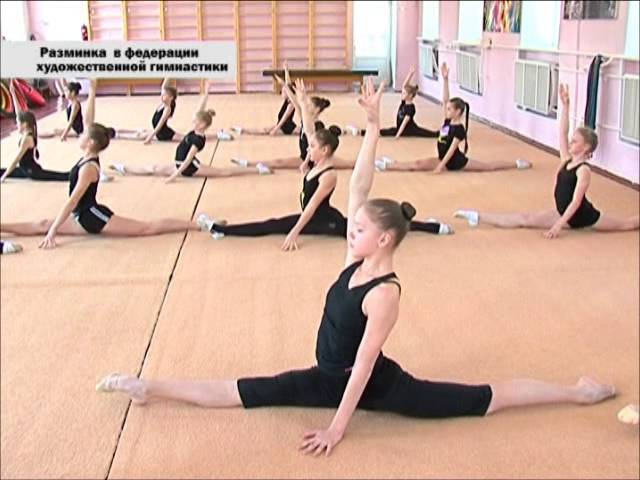 ДЛЯ УЧЕБНО-ТРЕНИРОВОЧНЫХ ГРУПП.№ П/ПСОДЕРЖАНИЕДОЗИРОВКАМЕТОДИЧЕСКИЕ УКАЗАНИЯ1И.П. сед в упоре сзади на пальцах1-16 – фиксировать32 счётаРуки стоят близко к тазу, спина прямая, колени и стопы вместе.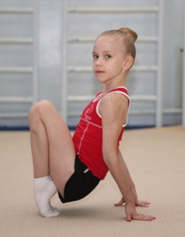 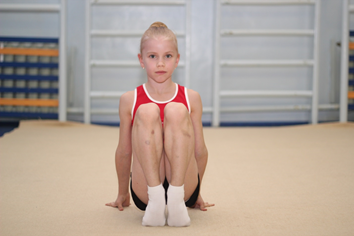 2И. П. сед ноги вместе, руки в упоре сзади.1-2 – пальцы ног согнуть3-4 -  пальцы ног выпрямить32 счётаНоги не сгибать, стопы оттянуты, пятки оторваны от пола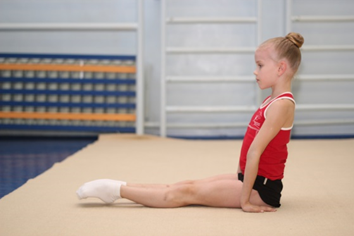 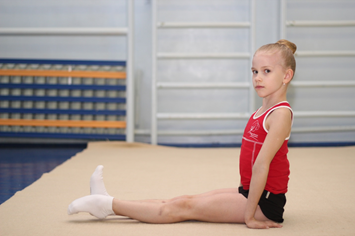 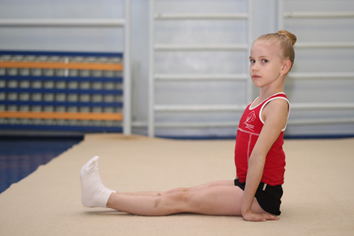 3И. П. сед в упоре сзади на локтях.1-  поднять прямую ногу вперёд на 450 2- положить ногу в сторону3- поднять прямую ногу вперёд на 4504- И. П.5-8 – тоже на 9009-12 – тоже на 18001-12 – тоже с другой ноги24 счётаШея и спина прямая, лопатки опущены, смотреть вверх. Ноги прямые, стопы оттянуты. Следить за выворотностью ног.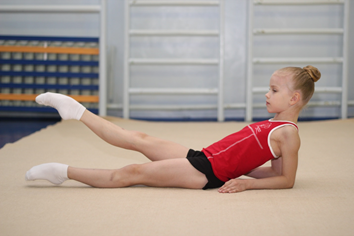 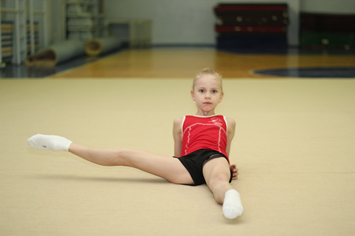 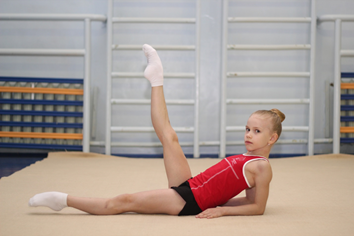 4И. П. лёжа на спине, руки в стороны.1- поднять ноги на 450 2- развести ноги в сторону на ширину плеч3- стопы согнуть на себя (2 позиция)4 – ноги опустить на пол,5 – поднять ноги вверх на 450 6- разогнуть стопу ноги7- ноги вместе8- И. П.32 счётаПоясница прижата к полу. Следить за выворотностью ног. Ноги прямые. 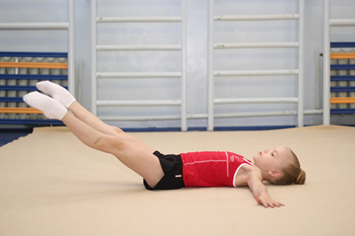 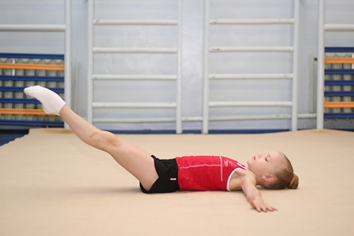 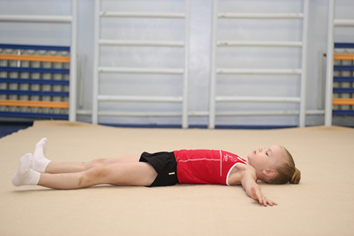 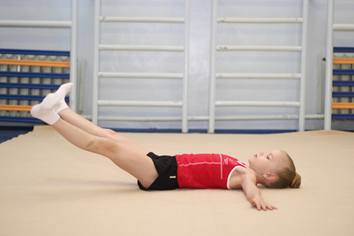 5И. П. лёжа на спине, руки в стороны, ноги подняты на 450 1-16 – «бег» прямыми ногами17-32 – скрестные движения ногами («ножницы»)33-40 – поднять плечевой пояс и руки вперёд, фиксировать41-48 – перевести руки вверх, фиксировать48 счётовНоги и руки прямые. Поясница прижата к полу. Следить за выворотностью ног.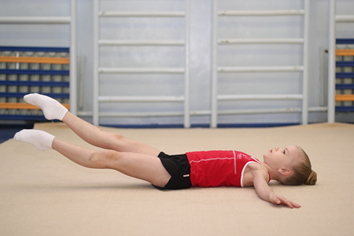 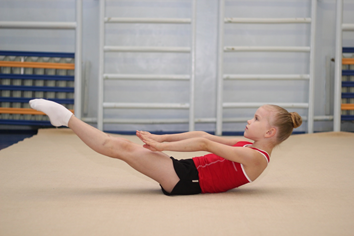 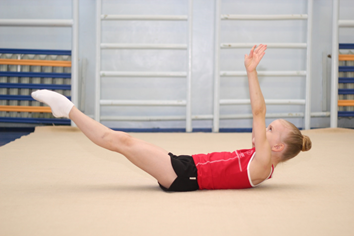 6И. П. лежа на животе, руки в стороны, ладони вниз.1- поднять ноги на 450 2- развести ноги в сторону на ширину плеч3- стопы согнуть на себя (2 позиция)4 – ноги опустить на пол,5 – поднять ноги вверх на 450 6- разогнуть стопу ноги7- ноги вместе8- И. П.32 счётаПоясница прижата к полу. Следить за выворотностью ног. Ноги прямые. 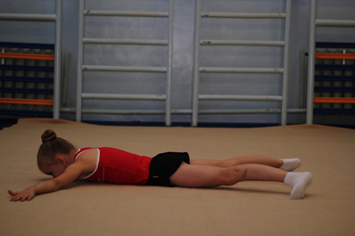 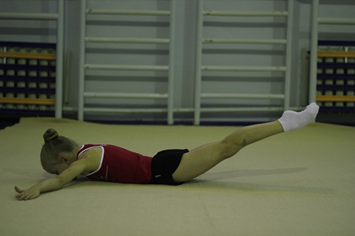 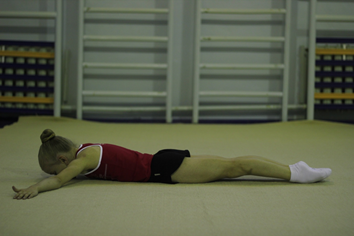 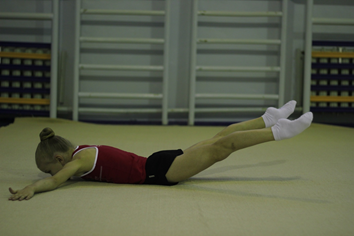 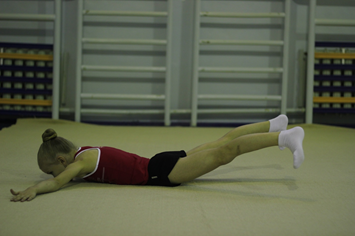 7И. П. лежа на животе, руки в стороны, ладони вниз.-16 – «бег» прямыми ногами17-32 – скрестные движения ногами («ножницы»)33-40 – поднять плечевой пояс и руки вверх, фиксировть40 счётовПрямые руки прижаты к голове. Ноги не сгибать, стопы оттянуты.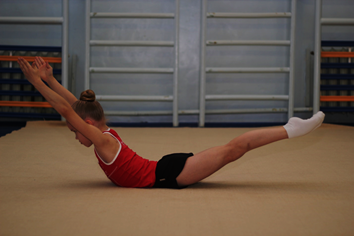 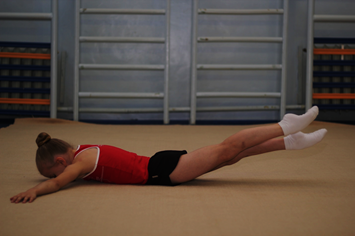 8И. П. лёжа на спине, ноги согнуты в коленях, руки согнуты за голову.1- поднять спину с разворотом корпуса в право2- И. П.3-4 – тоже в другую сторону5-8 – фиксировать сед углом согнув ноги, руки вперёд32 счётаСпину поднять на выдохе. Локти в стороны. Ноги держать вместе.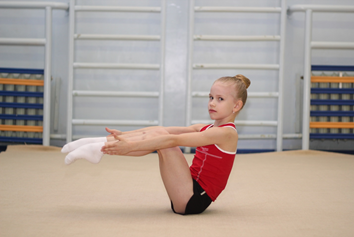 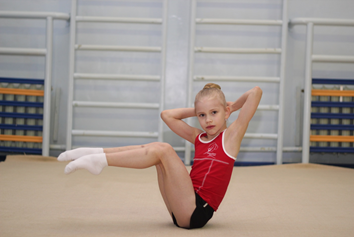 9И. П. лёжа на животе, одна нога отведена в сторону на 90 0, руки в стороны.1-8 – поднимать и опускать прямую ногу вверх1-7  - фиксировать поднятую ногу вверх8 – И. П.64 счёта на одну ногу, 64 счёта на другую ногуНоги не сгибать.У ноги, отведённой в сторону, бедро и пятка прижаты к полу. 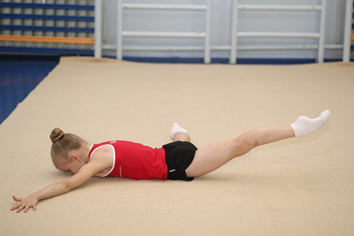 10И. П. лёжа на животе, руки вверх, стопы оттянуты.1 – согнуть стопу2 – И. П.32 счётаКолени не сгибать. Стопу согнуть максимально.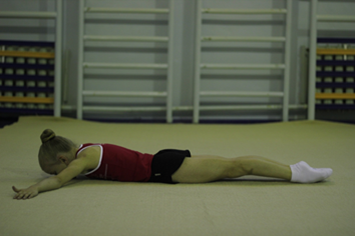 11И. П. лёжа на спине, ноги подняты вверх на 900 , руки в стороны1 – опустить левую ногу вниз2- поворот на левый бок, правая нога в сторону на 900 3-4 – лечь на живот, правая нога назад-вверх, стопа левой ноги на себя5-6 - поворот на левый бок, правая нога в сторону на 900 7 – лечь на спину, правая нога вверх на 900 8- И. П.9-16 – тоже с другой ноги.32 счета на одну ногу, 32 счёта на другую ногуНоги не сгибать, стопы оттянуты. Угол поднятой ноги не меняется.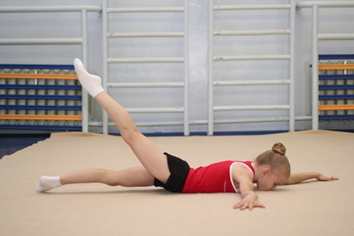 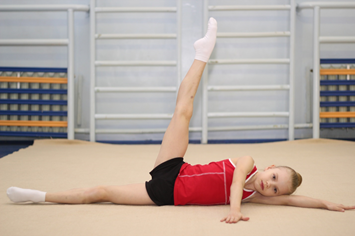 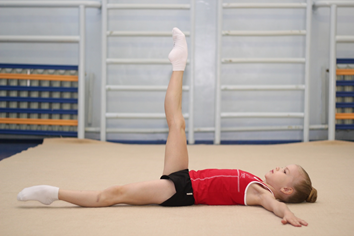 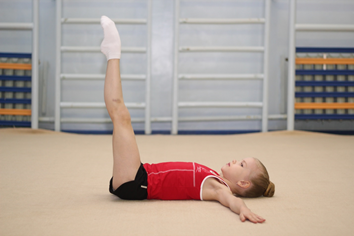 12И. П. лёжа на животе, руки в упоре на предплечиях.1-2 – поочерёдно поднять руки вверх3-7 – фиксировать8- лечь на пол, руки вверх9-10 – поднять ноги вверх на 450 11-16 – фиксировать17-18 – поднять спину, руки вверх19-24 – фиксировать25-32 – перекаты вперёд-назад («Качели»)64 счётаНоги вместе, стопы оттянуты. Руки прямые.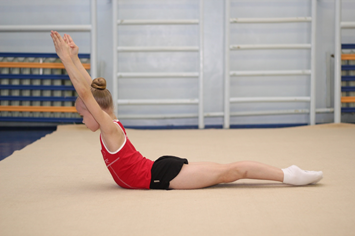 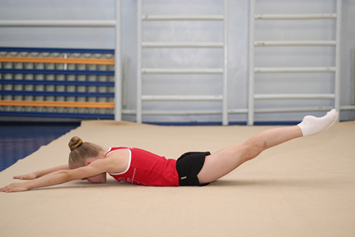 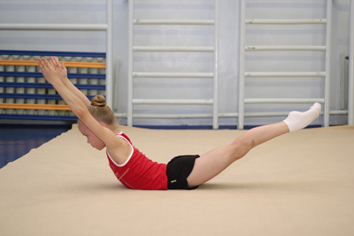 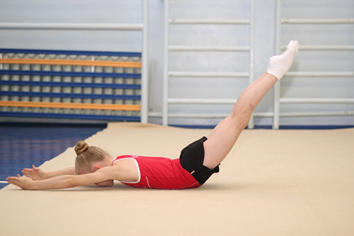 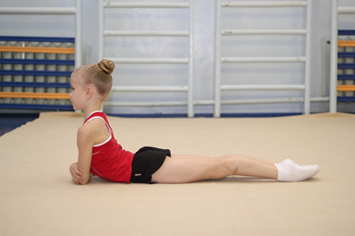 13И. П. лёжа на спине, руки вверх. Правая нога вверх на 900 , левая нога в сторону1- поднять левую ногу к правой2- правая нога вниз, поднять корпус к левой ноге3- то же, что и счёт 14- И. П.32 счёта на одну ногу, 32 счёта на другую ногуНоги не сгибать, следить за выворотностью ног.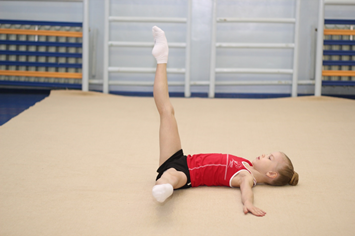 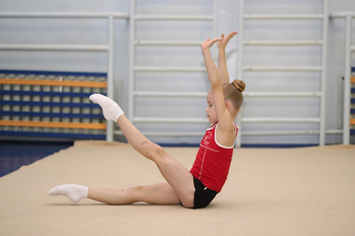 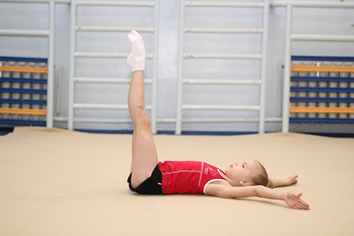 14И. П. лёжа на животе, руки в стороны, ноги согнуты в коленях на 900 , стопы вместе, колени в стороны («ромбик»), бедро оторвано от пола.1- разогнуть ноги вверх2- И. П.3-8 – тоже9-16 – фиксировать прямые ноги17-18 -  И. П.19- опустить ноги на пол, стопы вместе, колени в стороны20- И. П.21-24  -  повторить 19-2024-32 – фиксировать ноги на полу, стопы вместе, колени в стороны («ромбик»)64 счётаБёдра развёрнуты в сторону, грудь прижата к полу. При опускании ног на пол, пятки прижать к полу.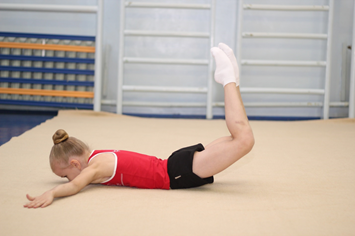 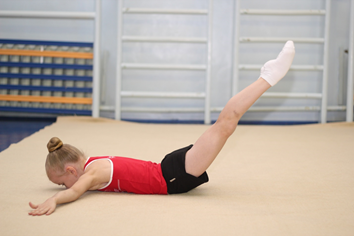 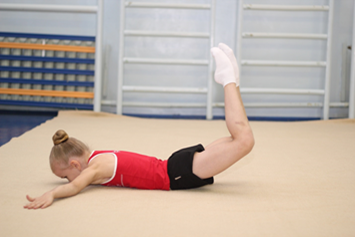 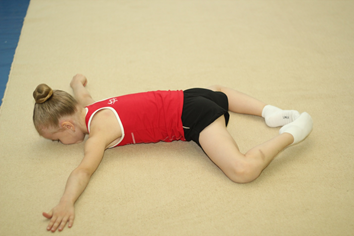 № П/ПСОДЕРЖАНИЕДОЗИРОВКАМЕТОДИЧЕСКИЕ УКАЗАНИЯ15И. П.сед руки вверх, ноги вместе.1-8 наклон вперёд к прямым ногам («складка»), фиксировать3х8 счётовКолени не сгибать, пятки оторваны от пола, стопы оттянуты. Руки прямые.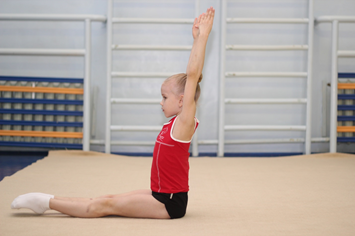 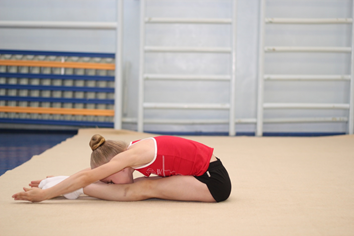 16И. П. лёжа на животе, спина вертикально, руки вверх.1-8 – фиксировать И. П.9-16 – И. П. то же, руки в стороны17-24 – И. П. тоже, правая рука вверх, левая в сторону.25-32 – И. П. то же, левая рука вверх, правая в сторону32 счётаСпина вертикально. Ноги прямые. Стопы оттянуты.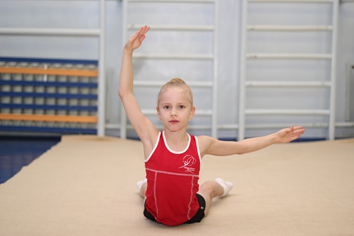 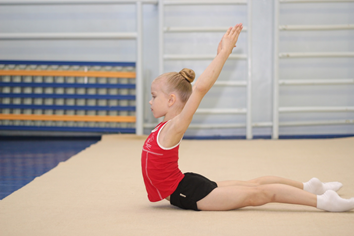 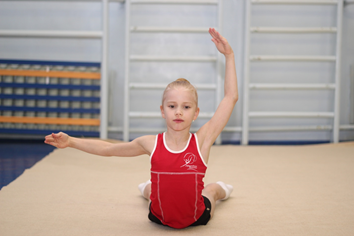 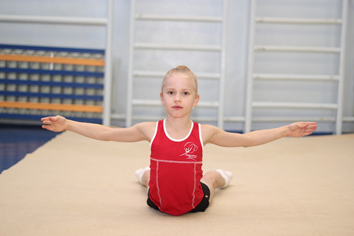 17И. П. лёжа на спине, ноги подняты верх, стопа на себя, руками за голеностопы.1-16 – фиксировать И. П.16 счётовСпина прямая. Копчик прижат к полу. Колени не сгибать. Ноги прижать к груди максимально.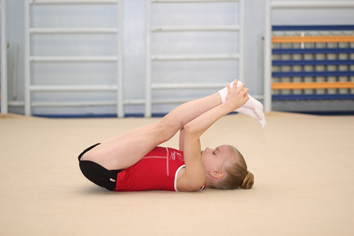 18И. П. Стойка на лопатках, руки прямые на полу.1-8 – фиксировать И. П.9-16 – опускание ног за голову и поднимание в И. П.17-24 – фиксировать И. П.24 счётаНоги не сгибать. Максимально разогнуться в тазобедренном суставе. Ягодицы подтянуты.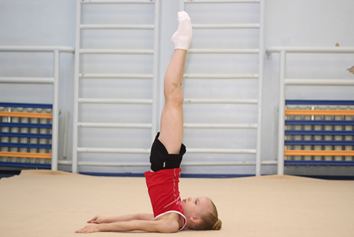 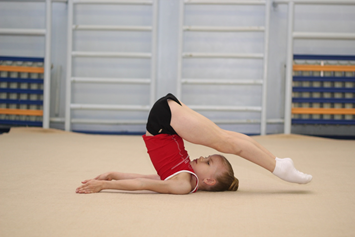 19И. П. лёжа на животе, ноги и грудь оторваны от пола, руки согнуты за головой.1- согнуть ноги в коленях к голове2- И. П.3-8 – повторить 1-2.9-16 – фиксировать положение «кольцо»2х16 счётовБёдра не опускать на пол. Стопой коснуться головы. Локти держать в стороны. 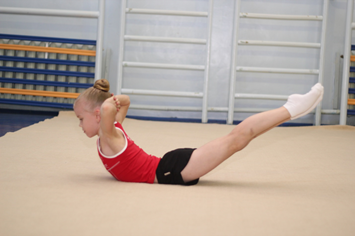 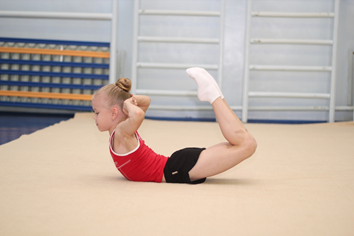 20И. П. лёжа на животе, руки согнуты в упоре.1-2 – прогнуться назад, руки выпрямить3-4 – согнуть ноги к голове5-6 – фиксировать7- ноги выпрямить8 – И. П.4х8 счётовНоги вместе. Плечи отведены назад максимально. Бёдра не отрывать от пола.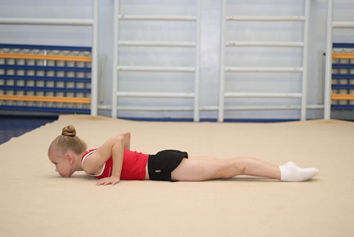 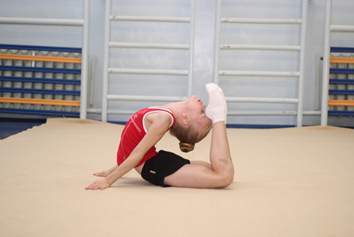 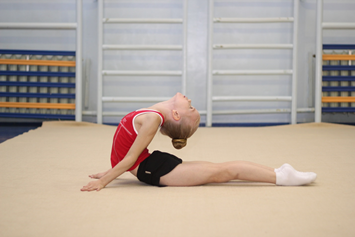 21И. П. стоя на коленях, руки вверх.1-  Наклон назад, руками коснуться пола2- И. П.8х2 счётаНоги вместе, руки прямые. Во время наклона голову не запрокидывать назад.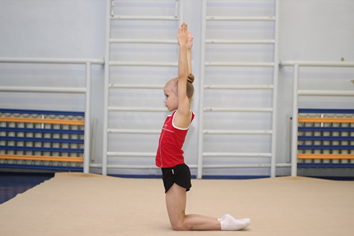 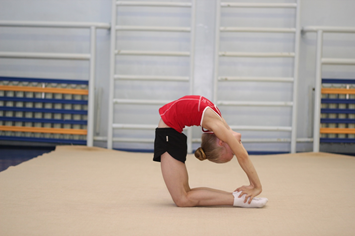 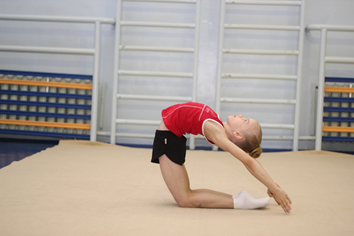 22И. П. сед на коленях, руки согнуты в локтях за спиной, прогнуться назад.1-4 – «волна» вперёд4х4 счётаКолени вместе. На волне вперёд грудью коснуться бёдер, таз не отрывать.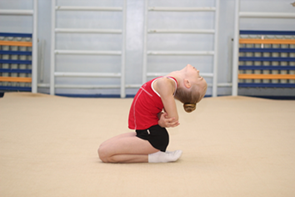 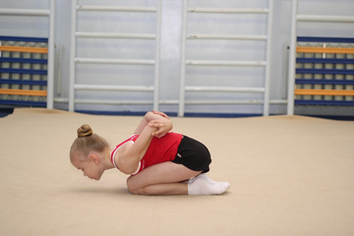 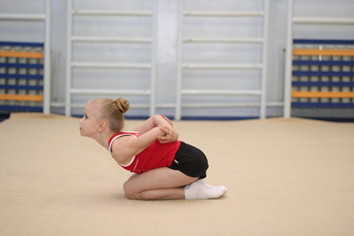 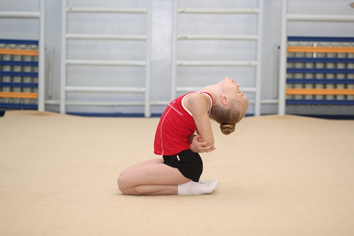 23И. П. сед на коленях, руки согнуты в локтях за спиной, прогнуться назад.1-8 – большая «волна» вперёд4х8 счётовВставая на колени, бедро вывести вперёд. Прогибаясь назад, стоя на коленях, руками коснуться стопы.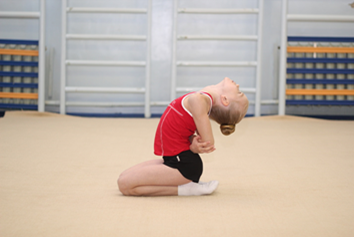 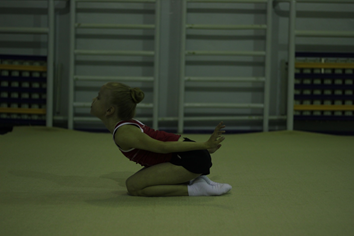 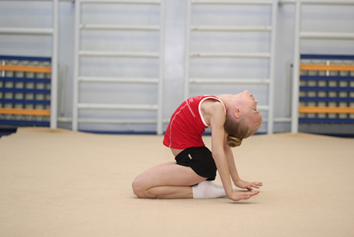 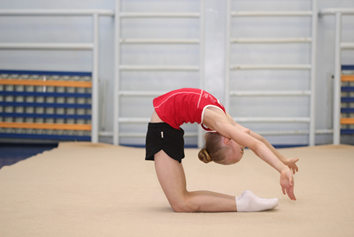 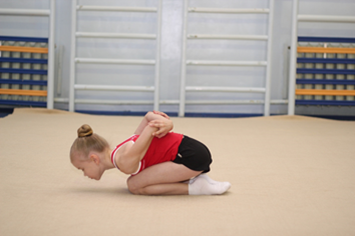 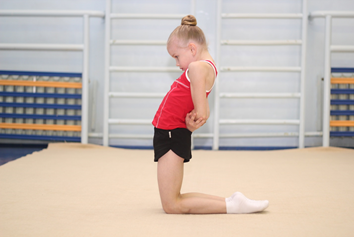 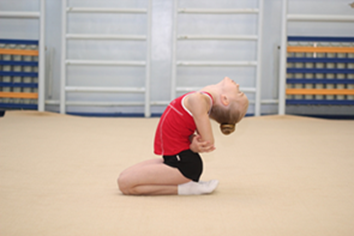 24Шпагаты1-32 шпагат на правую ногу1-32 – шпагат на левую ногу1-32 – поперечный шпагат с наклонами в право и в лево.96 счётовНа шпагатах с правой и левой ноги таз не разворачивать, колени не сгибать, стопы оттянуты. Спина прямая, руки вверх. Добавить наклоны вперёд и назад.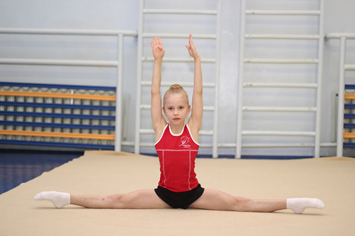 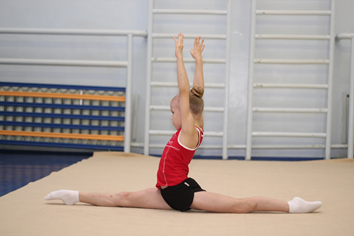 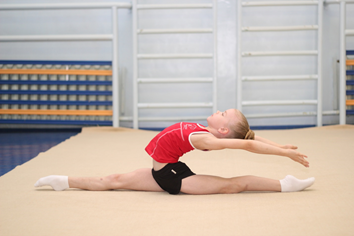 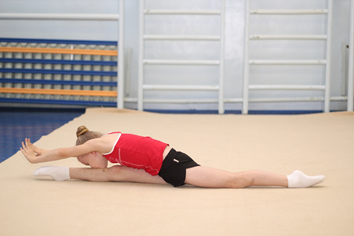 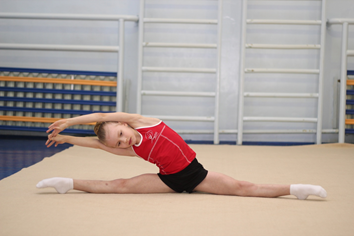 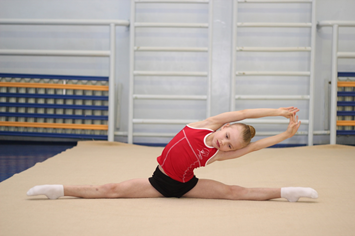 25И. П. лёжа на спине, ноги вверх на 900 , руки в стороны, ладони вниз.1- отведение ног в стороны2- И. П.4-16 – повторить 1-21-32 – то же с подниманием туловища вперёд.2х32 счётаНоги прямые, отводить максимально в стороны. Таз не поднимать. При поднимании туловища вперёд ладонями задеть пол.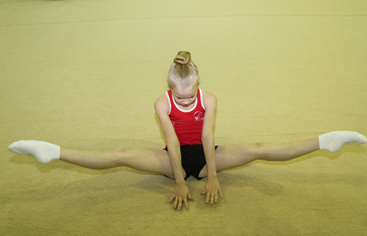 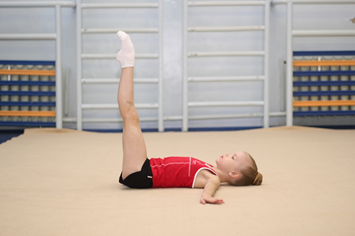 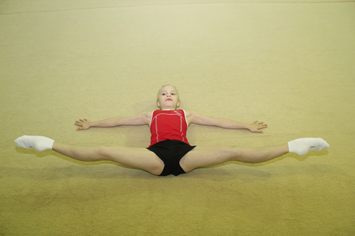 26И. П. лёжа на спине, ноги вместе, руки в стороны – резкие махи по всем направлениям.1-8 – вверх9-16 – в сторону.Тоже с другой ноги.32 счётаВыполнять с акцентом на «мах». Ногу на приставление не «бросать». Таз на месте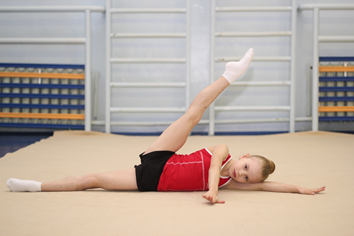 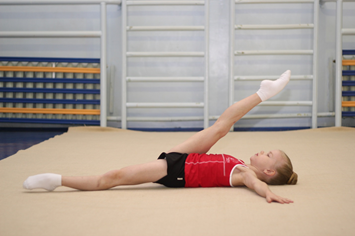 27И. П. лёжа на животе, ноги вместе, руки вверх. Активные махи в «кольцо» с подниманием туловища.1-8 – правой ногой9-16 – левой ногой17-32 – «кольцо» двумя ногами.32 счётаОпорная нога прямая. Таз не поднимать. Во время «кольцо двумя» колени развести.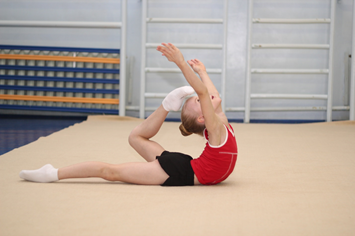 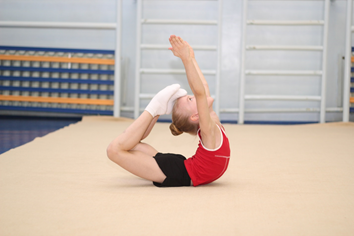 28И. П. основная стойка на полу пальцах, руки в стороны.1- правая нога вперёд в пассе2- поменять положение ног3-8 повторить 1-29- 16 – фиксировать «пассе» на правой ноге17-24 – фиксировать пассе на левой ноге25-32 – повторить 1-832 счётаВысокие полу пальцы. Опорная нога прямая. Носок стопы, поднятой в «пассе» фиксировать у колена. Спина прямая.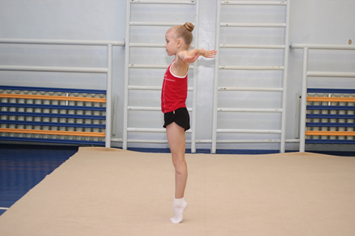 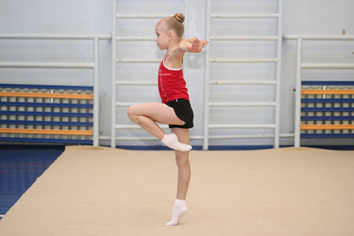 29Работа над равновесиями.4х8 счётов на каждую ногуВыполнять на правую и левую ногу, на всей стопе и на полу пальцах. Опорная нога прямая. Спина вертикально. Максимальная амплитуда.Выполнять на правую и левую ногу, на всей стопе и на полу пальцах. Опорная нога прямая. Спина вертикально. Максимальная амплитуда.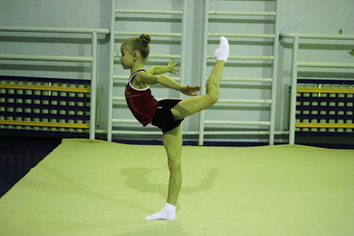 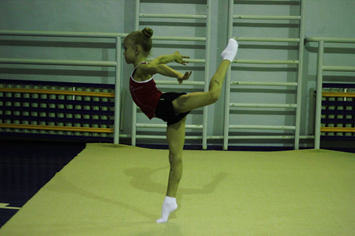 